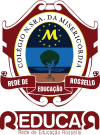 COLÉGIO NOSSA SENHORA DA MISERICÓRDIARio de Janeiro, 25 de março de 2021.Circular da Direção: 03/2021.Assunto: "superferiado" de 26/03 a 04/04Srs Pais, Responsáveis, Alunos e Educadores do Colégio Nossa Senhora da Misericórdia Reducar RJ, Temos acompanhado nos últimos dias toda a movimentação do Governo do Estado e da Prefeitura, em razão do aumento dos números decorrentes da pandemia e do provável colapso na rede pública de saúde. Foi aprovada pela Alerj o novo calendário que, na prática, suspende as aulas presenciais e online, nesse período. Sendo assim, mediante decreto liberado pelo prefeito, comunicamos o "superferiado" de 26/03 a 04/04, antecipando os dias de Tiradentes e São Jorge, além de aproveitar o feriado da Paixão. Ressaltamos a suspensão das aulas a partir de 26/03 (sexta-feira) até 04/04 (domingo de Páscoa).Por este motivo iremos antecipar a postagem das avaliações de sexta-feira, oferecendo prazo viável para retorno.Desejamos a todos uma Santa Páscoa com esperança, saúde e uma vida renovada! Atenciosamente Equipe Diretiva